–НЕПАРНА НЕДЕЉАПАРНА НЕДЕЉА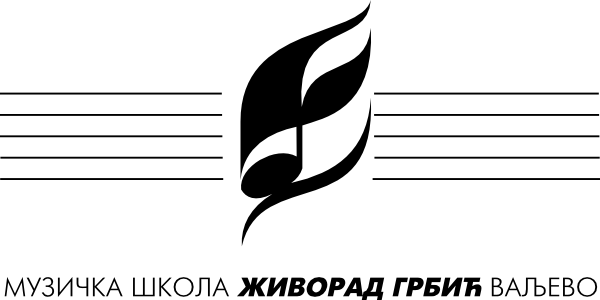 Распоред часова за школску 2022/23.Распоред часова за школску 2022/23.Класа:Кујунџић ДраженКујунџић ДраженКујунџић ДраженПредмет(и):Солфеђо, Аранжирање, упоредни клавир , Аудио-визуелна техникаСолфеђо, Аранжирање, упоредни клавир , Аудио-визуелна техникаСолфеђо, Аранжирање, упоредни клавир , Аудио-визуелна техникаважи од:ПонедељакПонедељакПонедељакУторакУторакУторакСредаСредаСредаЧетвртакЧетвртакЧетвртаквремепредмет, разредуч.времепредмет, разредуч.времепредмет, разредуч.времепредмет, разредуч.8.00Лука Боровинић уп.клавир55559.00II дувачи514.00II дувачи59.00II дувачи514.00II дувачи59.35I дувачи514.35I дувачи59.35I дувачи514.35I дувачи510.10III дувачи515.10III дувачи510.10III дувачи515.10III дувачи510.45IV дувачи515.45IV дувачи510.45IV дувачи515.45IV дувачи511.20I певачи516.20III певачи511.20I певачи516.20III певачи512.10II певачи517.10IV певачи512.10II певачи517.10IV певачи518.00Тамара Јовановић уп.клавир13.10Отворена врата18.25Аранжирање III СМШ14.00Аудио-визуелна техникавремепредмет, разредуч.времепредмет, разредуч.времепредмет, разредуч.времепредмет, разредуч.8.00Лука Боровинић уп.клавир55513.10Аранжирање III СМШ59.00II дувачи514.00II дувачи59.00II дувачи514.00II дувачи59.35I дувачи514.35I дувачи59.35I дувачи514.35I дувачи510.10III дувачи515.10III дувачи510.10III дувачи515.10III дувачи510.45IV дувачи515.45IV дувачи510.45IV дувачи515.45IV дувачи511.20IV певачи516.20I певачи511.20III певачи516.20I певачи512.10III певачи516.45Аудио-визуелна тех.512.10IV певачи517.10II певачи517.35II певачи18.00Тамара Јовановић уп.клавирНАСТАВНИК:М. П.ДИРЕКТОР: